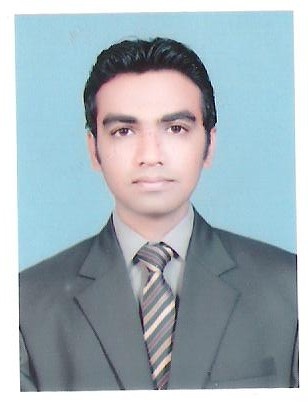 CURRICULUMVITAEDr. ALIC/o-Mobile : +971501685421OBJECTIVETo obtain a position as a Veterinarian in a prominent organization utilizing my education and background experience in small and large animals.Always intend to learn the advancements and skills of my profession.Always play my positive and active role for the betterment of organizationEducational QualificationInterpersonal Skills:Hard WorkingSelf Motivated and Self Initiative.Ability to control the critical situation according to the circumstances.Good leadership and communication abilities.Strong commitment to achieve my goals and tasks.Excellent personality and expressing quality in different ways.Reference:ADEQUATE REFERENCES WILL BE FURNISHED ON DEMAND.Date of Birth01 Sep 1991NationalityPakistaniMarital statusMarriedReligionIslamEmail AddressAli.379088@2freemail.com DegreeGrade/CGPAPassing YearBoard / UniversityDoctor Of Veterinary Medicine3.43/4.00 CGPA2010-2015Faculty of Veterinary Sciences, BahauddinZakariya University, Multan, PakistanF.Sc(Pre-Medical)1st Division2010Punjab College,Board  of Intermediate and Secondary Education,Multan, PakistanMatricA+2008Zamir Public School, Board  of Intermediate and Secondary Education, Multan, PakistanSummary of QualificationsRegistered veterinary medical practitioner by PAKISTAN VETERINARY MEDICAL COUNCILAll educational documents are attested by MINISTRY OF FOREIGN AFFAIRS AND UAE EMBASSY ( Equivalence done )9 months UAE field experience in Medicine and SurgeryHolder of a valid UAE light vehicle DRIVING LICENCEWork Experience and AchievementsAt present working at a private clinic.Internship at DISTRICTPOULTRY DIAGNOSTIC LAB, Multan, Pakistan from 1 feb to 31 May 20152 Years veterinary practice atUniversity Veterinary Clinic and University satellite ClinicParticipation in 1st International Conference on Zoonosis (16-17 Oct 2014) organized byFVS, BahauddinZakariya University, Multan, PakistanParticipation in Seminar/Workshop on Biosafety and Biosecurity Issues-Health, Research and Industry held in Institute of Pure and Applied Biology 10 dec 2013(PAK)Organizer of FANCY BIRD EXHIBITION 2011 ByMULTAN FANCY PIGEON SOCIETY held in FVS BZU Multan (PAK)Participation in National Conference onStrategies to Improve Red Meat ProductionIn Pakistan ,13Th October, 2010Awarded Laptop byChief Minister Punjab, Youth Initiative program (PAK)Reading, writing and speaking proficiency in English & Urdu